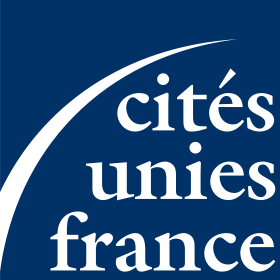 Mission du groupe-Pays Israël  12-15 février 2017Bulletin d’Inscription NOMINATIF À retourner de préférence avant le 15 janvier 2018  à Cités Unies France9, rue Christiani - 75018 Paris
s.giovetti@cites-unies-france.org

Nom de la collectivité ou de l’organisme :		
Nom :	   Prénom :	

Service :		Fonction :		
Adresse :		
Code postal :	Ville :		
Tél. :	

Fax :	
Courriel :		L’ENSEMBLE DES FRAIS DE MISISON (HOTEL, AVION, TRANSPORT, REPAS…) SONT A LA CHARGE DES PARTICIPANTS. A la demande des membres et quand la composition de la délégation sera arrêtée définitivement (15 janvier 2018) Cités Unies France effectuera une réservation d’hôtel afin de garder le plus possible la délégation groupée (une liste d’hôtels a été fournie par ULAI). Si vous souhaitez effectuer votre propre réservation d’hôtel merci e bien vouloir nous l’indiquer. Pour tous renseignements complémentairesTel. 01 53 41 81 87